MACQUARIE UNIVERSITY AND 	MAHIDOL UNIVERSITYJOINT RESEARCH SEEDING GRANTSFUNDING RULES AND APPLICATION FORM 2022 ROUNDMacquarie University and Mahidol University have agreed to establish a competitive Seed grant program to enhance cooperation and collaboration between their researchers and those institutions. The scheme will have three funding rounds, one per year in the years 2022 to 2024.Summary of Funding RulesEvaluation criteriaApplication formPart A – Administrative SummaryA1. ApplicantsCo-Principal Investigator Macquarie UniversityCo-Principal Investigator Mahidol UniversityOther Chief InvestigatorsA2. Evidence of quality of research teamA2.1 All investigators are requested to append their Curriculum Vitae (no more than 2 pages) to the application.A2.2 All investigators are requested to append a Research Opportunity and Performance Evidence Statement (minimum of 1 page) to the application.Research OpportunityResearch opportunity encompasses all research activities that have contributed to and influenced the development of a researcher’s career. Research activities should provide context for performance evidence, and focus on quality and impact relative to career stage and discipline expectations. It also incorporates any significant interruptions relating to career and/or life experiences, which have affected a researcher’s capacity, productivity or contribution. Performance Evidence Performance evidence should be presented in the context of sector and discipline expectations, and demonstrate research quality, contributions to the research field and to the research sector. It incorporates all research activities, outputs and achievements evaluated in the context of research impact, as appropriate to each discipline, and research opportunity. Part B – Project Information B1. Project TitleProvide a short descriptive title in plain English (max. 20 words)B2. Project SummarySummarise the project aims, significance and expected outcomes in plain English (max. 100 words)B3. Project TimelineB4. Project Description (max. 2 pages)The proposal should describe to the extent appropriate for a Seed Grant or Project Grant the components below:The specific nature of the research activity to be funded;A brief literature review to situate the research, its importance and potential contributions to the field; the theoretical framework and the methodology to be employed, including data collection and analysis strategies;The milestones over the grant periodB5. Anticipated outcomes, deliverables and potential impact (use headings, max. 1 page)Specify details of anticipated outcomes, deliverables and their due dates (including project & final reports), and potential impact (this may include data, reports, details of techniques, evaluations)B6. References (max. 1 page)B7. Project IP, Background IP and future use of project data & findings(Use headings, max. 1 page)Project Intellectual Property (ownership in the Project IP remains jointly owned as detailed in the Agreement)Background Intellectual Property (specify details of Macquarie Background IP and/or Mahidol University Background IP, if any)Ethics/Biosafety approval (please specify, if any)Commercial Potential (please specify if yes)Special Conditions (specify details, if any)C1. BudgetResearch project seed grant total budget maximum: AUD $20,000 (or equivalent). Up to AUD $10,000 contributed by each partner.It is expected that the Macquarie University contribution funds activity at Macquarie University and Mahidol University contribution funds activity at Mahidol University. Each institution will fund only the related research activities for its own researchers as budgeted and approved in the proposal. C2. Budget Justification (max. 2 pages) Justification of Budget must align to itemised budgetOffice Use Only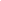 Duration of funding for each project12 monthsCalls for projects17th January 2022Assessment of proposalsSubmission deadline 24th February 2022The Steering Committee will assess the proposals against the evaluation criteria.Announcement of outcomes and signing of research agreementsMarch 2022Eligibility Academics employed at MQ and Mahidol. Each project proposal will have a Co-Principal investigator from each: MQ and Mahidol.A faculty member can serve as Co-Principal Investigator on no more than one application per application cycle.  There is no limit to the number of applications a faculty member can participate on as a team member. Previous seed grant holders may submit a proposal to a subsequent round, but priority might be given to proposals that are submitted by Principal Investigators who have not previously received seed grant fundingMacquarie contributions Maximum of two projects per year for the next 3 years, consisting of approximately $10,000 AUD per project:2022 – $20,000 maximum (two projects)2023 - $20,000 maximum (two projects)2024 - $20,000 maximum (two projects)Mahidol contributions Maximum of two projects per year for the next 3 years, consisting of approximately $10,000 AUD per project:2022 – $20,000 maximum (two projects)2023 - $20,000 maximum (two projects)2024 - $20,000 maximum (two projects)No transfer of fundsThe parties acknowledge and agree that the obligation to make Contributions arises only in accordance with the Research Agreement. It is anticipated that the parties will retain their Contributions for Project use. Research agreementOnce a Project is selected and approved, the parties agree to complete and execute a Research Agreement which will govern the conduct, contributions and outcomes of the Project. EthicsThe Co-Principal Investigators will ensure that the appropriate ethics approval is obtained. Macquarie UniversityHuman Ethics:Any research on humans undertaken by a Macquarie University staff member must have ethics approval by an NHMRC registered HREC .In general, if the research has prior ethics approval by an NHMRC HREC:If no additional recruitment or data collection is required at MQ then separate ethics approval is not requiredIf additional recruitment/data collection is required at MQ then MQ HREC approval will be required.If human ethics approval from an International Institutional Review Board (IRB) is provided, the MQ researcher would still need approval from a NHMRC registered HREC.Animal Ethics:Macquarie University Animal Ethics Committee must be notified of work approved by another institution involving Macquarie University staff and/or students. The welfare standards required must match or exceed those in Australia. If there is no requirement for animal ethics approval by the partner institution based on local law, then the work must be approved by the Macquarie University Animal Ethics Committee prior to commencement.Mahidol UniversityAny research involving human, animal and microorganisms undertaken by Mahidol University staff or students, in Thailand or elsewhere, must be approved by Mahidol University's Human Ethics, Animal Use, and/or Biosafety Committees (either at their respective Affiliation or University level). The certification must be submitted prior to the commencement of the project if it was not completed at the time of the grant application.If the ethics approval is provided by any International Ethics Committees, Mahidol University staff or students would still need an approval from Mahidol University's Human Ethics, Animal Use, and/or Biosafety Committees (either at their respective Affiliation or University level).Intellectual propertyMacquarie owns the Intellectual Property in all information provided or produced by or on behalf of Macquarie or relating to Macquarie or its controlled entities, including without limitation the Intellectual Property in Proposals put forward by its Personnel.  Mahidol owns the intellectual property in all information provided or produced by or on behalf of Mahidol, including without limitation Intellectual Property in Proposals put forward by its Personnel.  Any Intellectual Property in jointly prepared Proposals will be owned jointly by the parties as tenants in common. A party may not use the Intellectual Property in a Proposal without the written consent of the other party.  Any existing Intellectual Property of a party will remain vested in that party. Final reportThe parties agree to prepare a one-page interim report within 6 months of the project Agreement Start Date and a final report of up to 2 pages within 3 months of the Agreement End Date, which includes a summary of how the cash and in-kind contributions were spent. CriterionWeightingScientific quality of the proposal40%Quality of research team30%Anticipated outcomes and deliverables30%Macquarie University ApplicantsMQ Applicants must complete the application form and submit it using the Pure Research Management System as an internal funding application (select Application Type – Grant - Proposal) prior to the closing deadline. For further information or assistance in completing this form, please contact Ms. Agnieszka Baginska, Strategic Programs Manager, Graduate Research Academy.       Email: Agnieszka.baginska@mq.edu.au Mahidol University ApplicantsMahidol University Applicants lodge their applications through Mahidol's International Relations Division for the acknowledgement of Vice President for International Relations and Corporate Communication. For further information about this funding scheme, please contact Wanpimon Senapadpakorn, Director, Division of International Relations.       Email: wanpimon.sen@mahidol.ac.th SurnameFirst NameTitle (e.g. Dr)TelephoneEmailDepartmentFacultyPositionTime commitment on this project (FTE)Time commitment on this project (FTE)SurnameFirst NameTitle (e.g. Dr)TelephoneEmailDepartmentFacultyPositionTime commitment on this project (FTE)Time commitment on this project (FTE)SurnameFirst NameTitle (e.g. Dr)TelephoneEmailDepartmentInstitutionPositionTime commitment on this project (FTE)Time commitment on this project (FTE)SurnameFirst NameTitle (e.g. Dr)TelephoneEmailDepartmentInstitutionPositionTime commitment on this project (Full Time Equivalent)Time commitment on this project (Full Time Equivalent)SurnameFirst NameTitle (e.g. Dr)TelephoneEmailDepartmentInstitutionPositionTime commitment on this project (FTE)Time commitment on this project (FTE)SurnameFirst NameTitle (e.g. Dr)TelephoneEmailDepartmentInstitutionPositionTime commitment on this project (FTE)Time commitment on this project (FTE)Duration of Research ProjectProject Start DateProject End DateBudget Items (All amounts must be in $AUD)MQ ContributionMahidolContributionTotal ContributionPersonnel (e.g. Research Assistants)Equipment (hardware & software items)Maintenance (consumables & equipment costing less than $1,000)Travel (airfares, accommodation and living expenses – listed separately)OtherTotal amount requested